Για την ΕπιχείρησηOn behalf of the above firm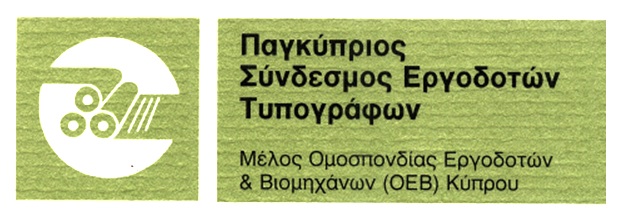 ΑΙΤΗΣΗ  ΕΓΓΡΑΦΗΣ  ΜΕΛΟΥΣ MEMBERSHIP ENROLLMENT APPLICATION1.Επωνυμία Επιχείρησης:Name of Firm:Επωνυμία Επιχείρησης:Name of Firm:Επωνυμία Επιχείρησης:Name of Firm:Επωνυμία Επιχείρησης:Name of Firm:Επωνυμία Επιχείρησης:Name of Firm:2.Πλήρης Ταχυδρομική Διεύθυνση:Full Postal Address:Πλήρης Ταχυδρομική Διεύθυνση:Full Postal Address:Πλήρης Ταχυδρομική Διεύθυνση:Full Postal Address:Πλήρης Ταχυδρομική Διεύθυνση:Full Postal Address:Πλήρης Ταχυδρομική Διεύθυνση:Full Postal Address:Πλήρης Ταχυδρομική Διεύθυνση:Full Postal Address:Πλήρης Ταχυδρομική Διεύθυνση:Full Postal Address:Πλήρης Ταχυδρομική Διεύθυνση:Full Postal Address:Ταχ.Κώδ.Οδού:Street Postal Code:Τ.Θ.:P.O.Box:Τ.Θ.:P.O.Box:Τ.Θ.:P.O.Box:Ταχ.Κώδ.:Post Code:Ταχ.Κώδ.:Post Code:Ταχ.Κώδ.:Post Code:E-mail:E-mail:Web Site:Web Site:3.Τηλ:Tel.:Φαξ:Fax:4.Ασχολία Επιχείρησης:Nature of Business:Ασχολία Επιχείρησης:Nature of Business:Ασχολία Επιχείρησης:Nature of Business:Ασχολία Επιχείρησης:Nature of Business:5.Αριθμός Μητρώου Εργοδότη*:Employer’s Register Number*:Αριθμός Μητρώου Εργοδότη*:Employer’s Register Number*:Αριθμός Μητρώου Εργοδότη*:Employer’s Register Number*:Αριθμός Μητρώου Εργοδότη*:Employer’s Register Number*:Αριθμός Μητρώου Εργοδότη*:Employer’s Register Number*:Αριθμός Μητρώου Εργοδότη*:Employer’s Register Number*:Αριθμός Μητρώου Εργοδότη*:Employer’s Register Number*:6.Αριθμός Eργοδοτουμένων:Number of Employees:Αριθμός Eργοδοτουμένων:Number of Employees:Αριθμός Eργοδοτουμένων:Number of Employees:Αριθμός Eργοδοτουμένων:Number of Employees:Αριθμός Eργοδοτουμένων:Number of Employees:Αριθμός Eργοδοτουμένων:Number of Employees:ΥπογραφήSignatureΙδιότητα ΥπογράφοντοςTitle of Signee‘Ονομα ΥπογράφοντοςName of SigneeΗμερομηνίαDate